Student Bar Association- Lewis & Clark Law School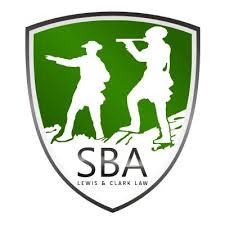 General Assembly Agenda Meeting Date: November 15, 2015Meeting Time: 10:00am-11:30amMeeting Location: Wood Hall, Room 7Roll Call…………………………………...………………………………………………………………………………………10:00-10:1022 – Quorum but barely Kelley Meck has missed three unexcused and therefore is automatically out, unless he comes and begs his way back in. Updates …………………………………………………………………………………………………………………………..10:10-11:15Student Life Committee – Madeline Bell Halloween Party Recap – Success We have $400 left after the expenses from the party ($8100 spent of $8400) Expenses for incidentals were about $500 Something happened with payments to the DJ (overpaid) Barrister’s BallUpdatesDate: March 12th Funds for Barrister’s BallComing from the schoolDonations from PILP (food, alcohol, venue) Centennial Party Combining with Barrister’s Ball Internal Budget Committee – Elizabeth KuhnChanging budget committee guidelines for funding student groupsGiving every group the same amount of $$ every semesterConcerns:Not having enough money for each event Student groups that put on more events and need more $$ as a resultMotion to Keep the Guidelines as is: Motion Passes Vice President of ProgrammingFinancial Aid updatesFirst day of class disbursements make paying bills difficultChanging the Summer/Fall combined disbursementCost of living has increased but disbursements have not Working on a cost of living adjustment Forum sometime next semester, hopefully discussing with the administration making these changes External Committee Updates Faculty Committee: Josh GoldbergCampus-wide policies for cultural competency, institutionalizing diversity programs (Headed by Professor Steverson) Bringing it to SBA’s attentionMood of faculty on diversity: Dedicated group working to make campus responsive to diverse students If you have ideas for working on diversity, please talk to faculty about it Professor Stumpf represents the school on this issue, so talk to her or Prof. Steverson Natural Resources Committee: Mike Sargetakis Meeting next week, if you have anything about summer school let Mike know Future Meeting Dates………………………………………...…………………….…………….……………………….. 11:15-11:20Next Meeting January 10 at 10amNew Business ………………………………………………………………………………………………..….…………….11:20-11:30 Adjourn………………………………………………………………………………………………………………..……………………11:30